   В период весенних каникул 26 марта в специализированном зале для настольного тенниса прошел III про-тур западной зоны Оренбургской области по настольному теннису среди юношей и девушек 2004 г.р. и моложе. В Сорочинск съехались спортсмены из Бугуруслана, Бузулука, Плешаново, Толкаевки, Грачевки, всего 91 человек.    В данных соревнованиях по настольному нет ограничений среди спортсменов, не  по уровню подготовки и не по  возрасту, поэтому самому старшему участнику соревнований исполнилось уже 18 лет, а самому младшему 7 лет. Но это придало соревнованиям еще больше накала страстей.    Малыши сражались на уровне с взрослыми, но профессионализм и опыт, конечно же, победил. Весь пьедестал почета у сорочинских спортсменов:юноши1 место  Беляев Данила (СОШ № 5)2 место – Гавышев Александр (СОШ № 5)3 место – Ананьев Павел (СОШ № 5)девушки1 место – Толмачева Варвара (СОШ № 5)2 место – Позняева Анаставия (СОШ № 5)3 место - Мелешко Юлия (СОШ № 7)Победители и призеры были отмечены медалями, грамотами и призами.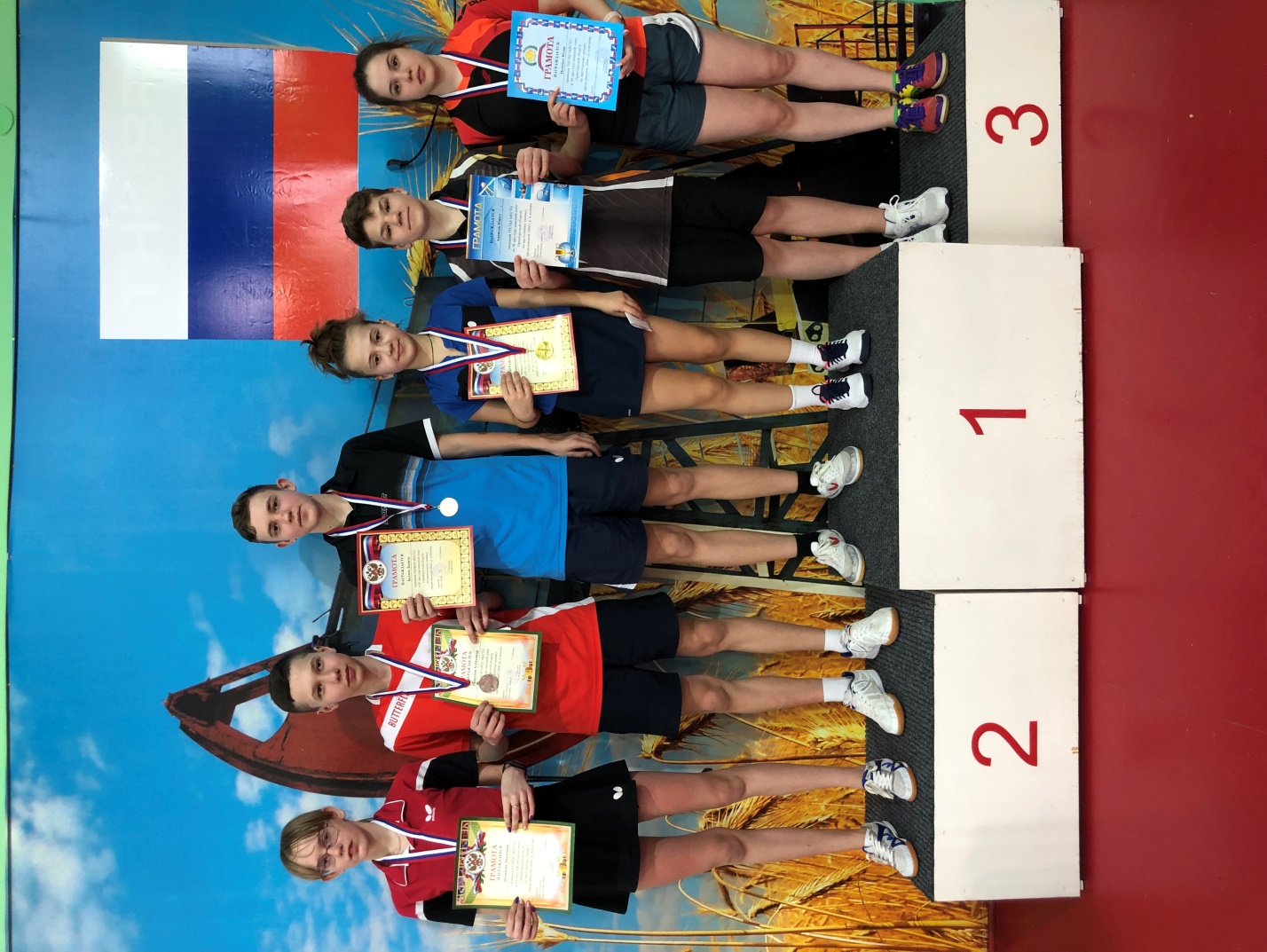 